臺大創校百年基金募款專案捐款單 (抵免臺灣稅款適用)
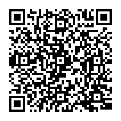 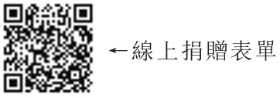 為感謝捐款人對本校之貢獻，捐款總額達1,000萬元(含)以上者，將頒發創校百年校務發展貢獻獎，並於創校百年紀念花園種樹一棵，或以其他紀念/留名方式致謝。 捐款人	              身分證字號/統編(填寫將直接傳至國稅局稅務系統)    生日     月    日 收據抬頭 (同捐款人) 其他                      收據寄送 電子 紙本 不需要 地址                                                                              電話	         電子信箱                     校友: 否 民國	    年        系/所畢 是否同意將捐款姓名、捐助金額及項目刊登於本校相關網站及刊物上?  可公開(預設)  網站或刊物上匿名，但可讓受贈單位知悉  完全匿名本處將遵循「個人資料保護法」之規定，妥善處理、運用與保護捐款者個人資料，資料僅限本處使用，捐款者得隨時請求查詢、閱覽、複製、補充、更正、刪除及停止。填妥後請傳真或E-mail至本校財務管理處，本處收到後會盡快跟您連絡，謝謝。國立臺灣大學財務管理處	電話：02-3366-9799傳真：02-3366-9766   捐款網址：https://giving.ntu.edu.tw  電子郵件信箱：ntufinance@ntu.edu.tw地址：106319  臺北市羅斯福路四段一號 禮賢樓 5樓501室	    【單筆】1,000萬元   其他金額       萬元【分期】自民國      年起至      年止每年200萬元，共5年 每年500萬元，共2年       其他金額 每年               萬元                   創校百年基金 金額                       指定捐入特定捐款項目/系所： 項目                                                       金額                                                            項目                                                       金額                                                            項目                                                       金額                                                            創校百年基金 金額                       指定捐入特定捐款項目/系所： 項目                                                       金額                                                            項目                                                       金額                                                            項目                                                       金額                                                            銀行匯款/ATM轉帳 「玉山銀行營業部」(代號：808)；戶名「國立臺灣大學427專戶」；帳號「0015951000058」郵政劃撥 戶名「國立臺灣大學」；帳號「17653341」；請於通訊欄或備註欄上填寫捐款資訊支票  抬頭「國立臺灣大學」或「National Taiwan University」；支票請註明禁止背書轉讓銀行匯款/ATM轉帳 「玉山銀行營業部」(代號：808)；戶名「國立臺灣大學427專戶」；帳號「0015951000058」郵政劃撥 戶名「國立臺灣大學」；帳號「17653341」；請於通訊欄或備註欄上填寫捐款資訊支票  抬頭「國立臺灣大學」或「National Taiwan University」；支票請註明禁止背書轉讓